Application Form -Denham ForeshoreClearly mark location of proposed event boundaries.					Client / Organisation Name: _______________________________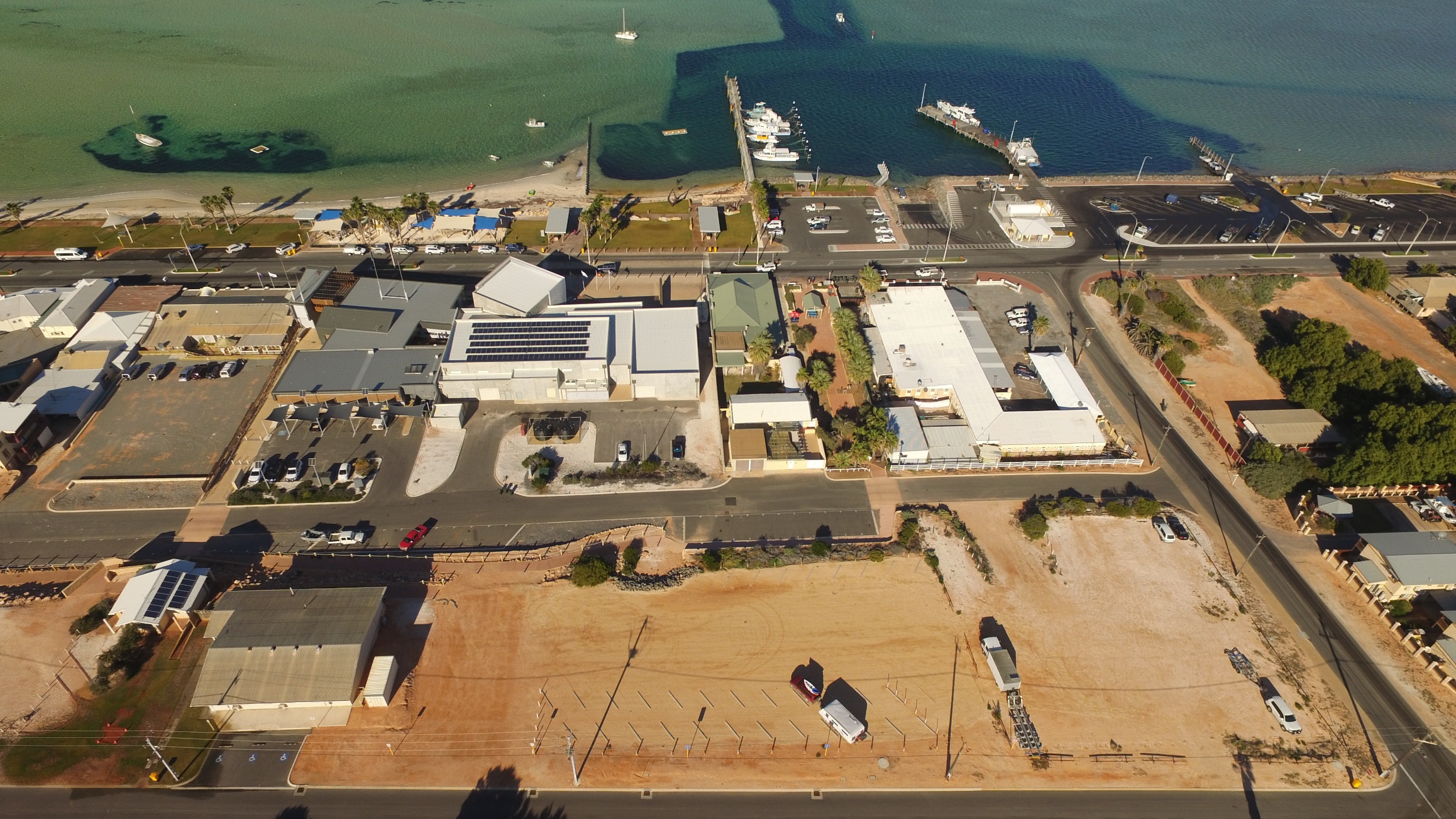 Application Form -Denham ForeshoreClearly mark location of proposed event boundaries. 			Client / Organisation Name: _________________________________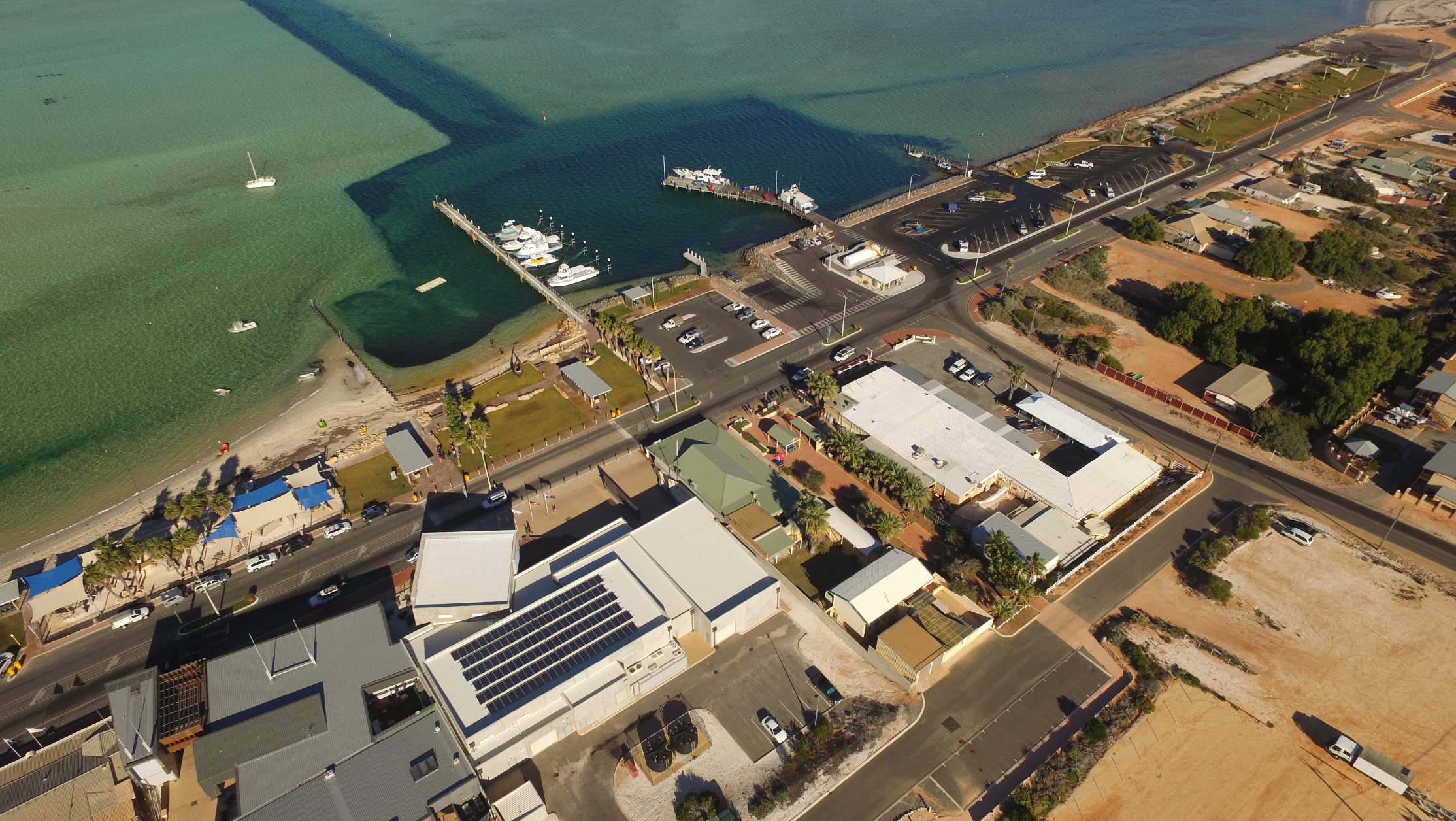 Application Form -Denham ForeshoreClearly mark location of proposed event boundaries. 			Client / Organisation Name: _________________________________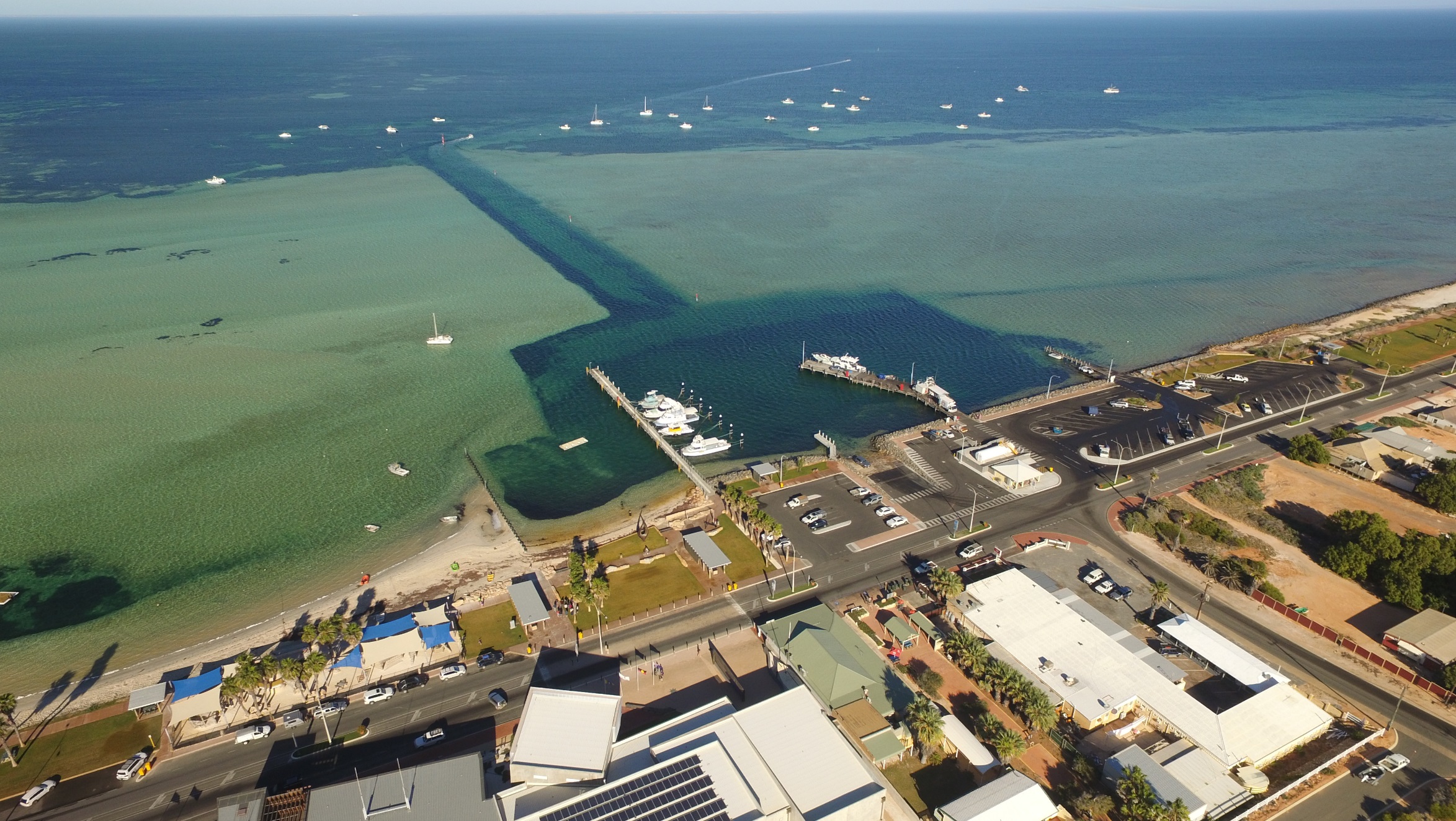 